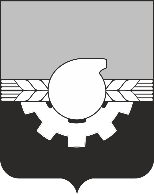 АДМИНИСТРАЦИЯ ГОРОДА КЕМЕРОВОПОСТАНОВЛЕНИЕ от 12.08.2020 № 2230О внесении изменений в постановление администрации города Кемеровоот 16.12.2016 № 3213 «Об утверждении муниципальной программы «Энергосбережение и повышение энергетической эффективности на территории города Кемерово» на 2017-2024 годы»В соответствии с постановлением администрации города Кемерово от 05.06.2015 № 1378 «Об утверждении Порядка разработки, осуществления и оценки эффективности муниципальных программ города Кемерово»Внести в постановление администрации города Кемерово от 16.12.2016           № 3213 «Об утверждении муниципальной программы «Энергосбережение и повышение энергетической эффективности на территории города Кемерово» на 2017-2024 годы» (далее – постановление) следующие изменения: В разделе 1 «Паспорт муниципальной программы «Энергосбережение и повышение энергетической эффективности на территории города Кемерово» на 2017-2024 годы» приложения к постановлению отдельные строки изложить в следующей редакции:«Раздел 3 «Перечень мероприятий муниципальной программы» приложения к постановлению изложить в редакции согласно приложению № 1 к настоящему постановлению.Раздел 4 «Ресурсное обеспечение реализации муниципальной программы» приложения к постановлению изложить в редакции согласно приложению № 2 к настоящему постановлению.Раздел 5 «Планируемые значения целевых показателей (индикаторов) муниципальной программы» приложения к постановлению изложить в редакции согласно приложению № 3 к настоящему постановлению. Настоящее постановление вступает в силу после его официального опубликования и распространяет свое действие на правоотношения, возникшие с 01.07.2020.Комитету    по    работе   со   средствами   массовой   информации администрации города Кемерово (Т.В. Щавина) обеспечить официальное опубликование настоящего постановления.Контроль за исполнением настоящего постановления возложить на заместителя Главы города по экономическим вопросам М.Е. Неробова.ПРИЛОЖЕНИЕ № 1к постановлению администрациигорода Кемерово от 12.08.2020 № 22303. Перечень мероприятий муниципальной программыДля достижения цели муниципальной программы необходимо решение следующих задач.Задача № 1. Сокращение потерь воды, тепловой и электрической энергии при ее передаче потребителям ресурса. Для решения данной задачи необходимо провести ряд мероприятий.Организационные мероприятия:1. Актуализация энергетического паспорта АО «Теплоэнерго» (исполнитель – УЭР, срок осуществления – 2017 - 2018 гг.).2. Проведение энергетического обследования ОАО «СКЭК» (исполнитель – УЭР, срок осуществления – 2017 г., 2022 г.).3. Оценка потерь в электрических и тепловых сетях ОАО «СКЭК» (исполнитель – УЭР, срок осуществления – 2019 г.). Технические и технологические мероприятия:4. Реконструкция теплоизоляции теплотрасс в АО «Кемеровская теплосетевая компания» (исполнитель – УЭР, срок осуществления –                                  2017 - 2024 гг.).5. Оценка аварийности и капитальный ремонт водопроводных сетей                    ОАО «СКЭК» (исполнитель – УЭР, срок осуществления – 2017 - 2024 гг.).Задача № 2. Снижение расхода топлива на выработку тепловой энергии на котельных и тепловых станциях. Для решения этой задачи необходимо провести ряд мероприятий.Технические и технологические мероприятия:1. Капитальный ремонт котлоагрегатов ОАО «СКЭК» (исполнитель – УЭР, срок осуществления – 2017 - 2024 гг.).2. Оптимизация режимов работы источников (режимная наладка котлов и тепловых сетей) ОАО «СКЭК» (исполнитель – УЭР, срок осуществления –   2017 - 2024 гг.).3. Техническое перевооружение электрокотельной (строительство газовой блочно-модульной котельной), Заводский район, ул. Подстанция 220, 5                        (АО «Теплоэнерго») (исполнитель – УЭР, срок осуществления – 2017 - 2018 гг.). 4. Техническое перевооружение электрокотельной (строительство автоматической угольной модульно-блочной котельной), Заводский район,                   ул. Муромцева, 2В (АО «Теплоэнерго») (исполнитель – УЭР, срок осуществления – 2019 г., 2024 г.). 5. Проведение режимно-наладочных испытаний газовых котлоагрегатов котельных (АО «Теплоэнерго») (исполнитель – УЭР, срок осуществления –                    2019 - 2023 гг.).6. Строительство газовой котельной № 35/1 (II очередь), ул. Антипова, 2/3 (АО «Теплоэнерго») (исполнитель – УЭР, срок осуществления – 2018 - 2022 гг.). 7. Установка транспортабельной блочно-модульной водогрейной угольной котельной Терморобот-200 установленной мощностью 0,2 МВт, Рудничный район, в непосредственной близости от строения № 151 по ул. Елыкаевской                  (АО «Теплоэнерго») (исполнитель – УЭР, срок осуществления – 2017 г.).8. Строительство автоматической угольной блочно-модульной котельной, расположенной в непосредственной близости от строения № 151 по                                    ул. Елыкаевской (АО «Теплоэнерго») (исполнитель – УЭР, срок                       осуществления – 2018 - 2022 гг.).9. Установка транспортабельной блочно-модульной угольной котельной Metex-300 установленной мощностью 0,3 МВт, Кировский район, в непосредственной близости от строения № 15А по ул. Багратиона                                           (АО «Теплоэнерго») (исполнитель – УЭР, срок осуществления – 2017 г.). 10. Строительство автоматической угольной блочно-модульной котельной, Кировский район, 100 м юго-восточнее строения № 15А по                                ул. Багратиона (АО «Теплоэнерго») (исполнитель – УЭР, срок осуществления – 2018 - 2022 гг.).11. Строительство автоматической угольной блочно-модульной котельной, расположенной на территории оздоровительного лагеря «Спутник» муниципального автономного учреждения «Оздоровительный комплекс «Отдых» (далее – о/л «Спутник» МАУ «Отдых») Кемеровский район, 0,2 км севернее д. Журавлево (АО «Теплоэнерго») (исполнитель – УЭР, срок осуществления проектирования – 2019 г., строительства – 2023 г.).12. Строительство автоматической угольной блочно-модульной котельной, расположенной в непосредственной близости от строения № 47 по ул. 4-я Цветочная (АО «Теплоэнерго») (исполнитель – УЭР, срок осуществления проектирования – 2019 г.).13. Строительство автоматической угольной блочно-модульной котельной, расположенной на территории оздоровительного лагеря «Пламя» муниципального автономного учреждения «Оздоровительный комплекс «Отдых» (далее – о/л «Пламя» МАУ «Отдых») Кемеровский район, Пригородный лесхоз, ГЛД «Старочервовская», в 1414 м северо-западнее                          д. Ляпки (АО «Теплоэнерго») (исполнитель – УЭР, срок осуществления проектирования – 2019 г., строительства – 2023 г.).14. Строительство автоматической угольной блочно-модульной котельной, расположенной на территории оздоровительного лагеря «Солнечный» муниципального автономного учреждения «Оздоровительный комплекс «Отдых» (далее – о/л «Солнечный» МАУ «Отдых») Топкинский район (АО «Теплоэнерго») (исполнитель – УЭР, срок осуществления                       проектирования – 2019 г., строительства – 2023 г.).15. Установка частотного регулирования пылепитателей                                       котлов ст. № № 8, 9, 16 на Ново-Кемеровской ТЭЦ (исполнитель – УЭР,                                 срок осуществления – 2017 - 2019 гг.).Задача № 3. Минимизация расходов бюджета по оплате энергоресурсов муниципальными учреждениями и совершенствование системы учета потребляемых энергетических ресурсов муниципальными учреждениями.Для решения данной задачи необходимо провести технико-технологическое мероприятие: «Диспетчеризация и сервисное обслуживание установленного парка приборов учета энергоресурсов в муниципальных учреждениях бюджетной сферы города» (исполнители – УО, УСЗН, УКСиМП, срок осуществления – 2017 - 2024 гг.).Прочие энергосберегающие мероприятия в бюджетной сфере, финансируемые из различных источников, представлены в приложении № 1 к муниципальной программе.Задача № 4. Сокращение потребления электрической энергии ресурсоснабжающими предприятиями. Для решения данной задачи необходимо провести технико-технологические мероприятия.Замена ламп накаливания на светодиоды в осветительных устройствах (Кузбасский филиал ООО «СГК») (исполнитель – УЭР, срок осуществления – 2017 - 2020 гг.).2017 год - 3734 шт.2018 год - 4500 шт.2019 год - 6300 шт.2020 год - 8000 шт.Замена существующих осветительных приборов на светодиодные                  (АО «Теплоэнерго») (исполнитель – УЭР, срок осуществления – 2019 - 2020 гг.).Задача № 5. Повышение безопасности эксплуатации бесхозяйных объектов инженерной инфраструктуры и предотвращение возникновения аварийных ситуаций на них. Для решения данной задачи необходимо осуществить следующие мероприятия.1. Мероприятия, направленные на выявление бесхозяйных объектов недвижимого имущества, используемых для передачи энергетических ресурсов (включая газоснабжение, теплоснабжение, электроснабжение) (исполнитель – КУМИ, срок осуществления – 2017 - 2024 гг.).2. Организация постановки в установленном порядке бесхозяйных объектов недвижимого имущества на учет, признание права муниципальной собственности на такие бесхозяйные объекты недвижимого имущества (исполнитель – КУМИ, срок осуществления – 2017 - 2024 гг.).3. Организация управления бесхозяйными объектами недвижимого имущества, используемыми для передачи энергетических ресурсов, с                        момента выявления таких объектов (исполнитель – КУМИ, срок                                                   осуществления – 2017 - 2024 гг.). ПРИЛОЖЕНИЕ № 2к постановлению администрациигорода Кемеровоот 12.08.2020 № 22304.  Ресурсное обеспечение реализации муниципальной программы  ПРИЛОЖЕНИЕ № 3       к постановлению администрациигорода Кемерово       от 12.08.2020 № 22305.  Планируемые значения целевых показателей (индикаторов) муниципальной программыСведения о планируемых значениях прочих целевых показателей согласно перечню целевых показателей, в области энергосбережения и повышения энергетической эффективности, утвержденному постановлением Правительства РФ от 31.12.2009 № 1225, представлены в приложении № 2 к муниципальной программе.Оценка эффективности реализации муниципальной программы осуществляется на основании раздела 6 Порядка разработки, реализации и оценки эффективности муниципальных программ города Кемерово, утвержденного постановлением администрации города Кемерово от 05.06.2015 № 1378.Исполнители мероприятий муниципальной программыУправление экономического развития администрации города Кемерово (далее – УЭР), комитет по управлению муниципальным имуществом города Кемерово (далее –  КУМИ), управление образования администрации города Кемерово (далее – УО), управление культуры, спорта и молодежной политики администрации города Кемерово (далее – УКСиМП), управление социальной защиты населения администрации города Кемерово (далее – УСЗН), муниципальное бюджетное учреждение «Казна» (далее – МБУ «Казна»).Объемы и источники финансирования муниципальной программы в целом и с разбивкой по годам её реализацииОбщий объем финансирования муниципальной программы – 1 420 051,30 тыс. рублей, в том числе по годам реализации:2017 год –   178 695,24 тыс. рублей;2018 год –   154 429,80 тыс. рублей;2019 год –   148 700,43 тыс. рублей;2020 год –   216 408,80 тыс. рублей;2021 год –   163 207,36 тыс. рублей;2022 год –   214 200,08 тыс. рублей;2023 год –   194 041,59 тыс. рублей;2024 год –   150 368,00 тыс. рублей;в том числе по источникам финансирования:бюджет города Кемерово – 26 166,40 тыс. рублей, в том числе по годам реализации:2017 год –   3 628,20 тыс. рублей;2018 год –   3 726,30 тыс. рублей;2019 год –   3 775,50 тыс. рублей;2020 год –   3 769,30 тыс. рублей;2021 год –   3 755,70 тыс. рублей;2022 год –   3 755,70 тыс. рублей;2023 год –   3 755,70 тыс. рублей;2024 год –   0,00 тыс. рублей;иные не запрещенные законодательством источники финансирования – 1 393 884,90 тыс. рублей, в том числе по годам реализации:2017 год –   175 067,04 тыс. рублей;2018 год –   150 703,50 тыс. рублей;2019 год –   144 924,93 тыс. рублей;2020 год –   212 639,50 тыс. рублей;2021 год –   159 451,66 тыс. рублей;2022 год –   210 444,38 тыс. рублей;2023 год –   190 285,89 тыс. рублей;2024 год –   150 368,00 тыс. рублей;из них:областной бюджет – 961,50 тыс. рублей, в том числе по годам реализации:2017 год –   99,00 тыс. рублей;2018 год –   113,80 тыс. рублей;2019 год –   137,90 тыс. рублей;2020 год –   154,50 тыс. рублей;2021 год –   152,10 тыс. рублей;2022 год –   152,10 тыс. рублей;2023 год –   152,10 тыс. рублей;2024 год –   0,00 тыс. рублей;средства юридических и физических лиц –       1 392 923,40 тыс. рублей, в том числе по годам реализации:2017 год –   174 968,04 тыс. рублей;2018 год –   150 589,70 тыс. рублей;2019 год –   144 787,03 тыс. рублей;2020 год –   212 485,00 тыс. рублей;2021 год –   159 299,56 тыс. рублей;2022 год –   210 292,28 тыс. рублей;2023 год –   190 133,79 тыс. рублей;2024 год –   150 368,00 тыс. рублей.Глава города                                         И.В. СередюкНаименованиеИсточник финансированияОбъем финансовых ресурсов, тыс. рублейОбъем финансовых ресурсов, тыс. рублейОбъем финансовых ресурсов, тыс. рублейОбъем финансовых ресурсов, тыс. рублейОбъем финансовых ресурсов, тыс. рублейОбъем финансовых ресурсов, тыс. рублейОбъем финансовых ресурсов, тыс. рублейОбъем финансовых ресурсов, тыс. рублейНаименованиеИсточник финансирования2017 год2018 год2019 год2020 год2021 год2022 год2023 год2024 годМуниципальная программа «Энергосбережение и повышение энергетической эффективности на территории города Кемерово»Всего178 695,24154 429,80148 700,43216 408,80163 207,36214 200,08194 041,59150 368,00Муниципальная программа «Энергосбережение и повышение энергетической эффективности на территории города Кемерово»бюджет города Кемерово3 628,203 726,303 775,503 769,303 755,703 755,703 755,700,00Муниципальная программа «Энергосбережение и повышение энергетической эффективности на территории города Кемерово»иные не запрещенные законодательством источники:175 067,04150 703,50144 924,93212 639,50159 451,66210 444,38190 285,89150 368,00Муниципальная программа «Энергосбережение и повышение энергетической эффективности на территории города Кемерово»областной бюджет99,00113,80137,90154,50152,10152,10152,100,00Муниципальная программа «Энергосбережение и повышение энергетической эффективности на территории города Кемерово»средства юридических и физических лиц174 968,04150 589,70144 787,03212 485,00159 299,56210 292,28190 133,79150 368,001. Организационные мероприятия Всего18 620,00240,001 470,000,000,0020 000,000,000,001. Организационные мероприятия бюджет города Кемерово0,000,000,000,000,000,000,000,001. Организационные мероприятия иные не запрещенные законодательством источники:18 620,00240,001 470,000,000,0020 000,000,000,001. Организационные мероприятия средства юридических и физических лиц18 620,00240,001 470,000,000,0020 000,000,000,001.1. Актуализация энергетического паспорта                   АО «Теплоэнерго»Всего240,00240,000,000,000,000,000,000,001.1. Актуализация энергетического паспорта                   АО «Теплоэнерго»бюджет города Кемерово0,000,000,000,000,000,000,000,001.1. Актуализация энергетического паспорта                   АО «Теплоэнерго»иные не запрещенные законодательством источники:240,00240,000,000,000,000,000,000,001.1. Актуализация энергетического паспорта                   АО «Теплоэнерго»средства юридических и физических лиц240,00240,000,000,000,000,000,000,001.2. Проведение энергетического обследования         ОАО «СКЭК»Всего18 380,000,000,000,000,0020 000,000,000,001.2. Проведение энергетического обследования         ОАО «СКЭК»бюджет города Кемерово0,000,000,000,000,000,000,000,001.2. Проведение энергетического обследования         ОАО «СКЭК»иные не запрещенные законодательством источники:18 380,000,000,000,000,0020 000,000,000,001.2. Проведение энергетического обследования         ОАО «СКЭК»средства юридических и физических лиц18 380,000,000,000,000,0020 000,000,000,001.3. Мероприятия, направленные на выявление бесхозяйных объектов недвижимого имущества, используемых для передачи энергетических ресурсов (включая газоснабжение, теплоснабжение, электроснабжение)Всего0,000,000,000,000,000,000,000,001.3. Мероприятия, направленные на выявление бесхозяйных объектов недвижимого имущества, используемых для передачи энергетических ресурсов (включая газоснабжение, теплоснабжение, электроснабжение)бюджет города Кемерово0,000,000,000,000,000,000,000,001.3. Мероприятия, направленные на выявление бесхозяйных объектов недвижимого имущества, используемых для передачи энергетических ресурсов (включая газоснабжение, теплоснабжение, электроснабжение)иные не запрещенные законодательством источники:0,000,000,000,000,000,000,000,001.3. Мероприятия, направленные на выявление бесхозяйных объектов недвижимого имущества, используемых для передачи энергетических ресурсов (включая газоснабжение, теплоснабжение, электроснабжение)средства юридических и физических лиц0,000,000,000,000,000,000,000,001.4. Организация постановки в установленном порядке бесхозяйных объектов недвижимого имущества на учет, признание права муниципальной собственности на такие бесхозяйные объекты недвижимого имуществаВсего0,000,000,000,000,000,000,000,001.4. Организация постановки в установленном порядке бесхозяйных объектов недвижимого имущества на учет, признание права муниципальной собственности на такие бесхозяйные объекты недвижимого имуществабюджет города Кемерово0,000,000,000,000,000,000,000,001.4. Организация постановки в установленном порядке бесхозяйных объектов недвижимого имущества на учет, признание права муниципальной собственности на такие бесхозяйные объекты недвижимого имуществаиные не запрещенные законодательством источники:0,000,000,000,000,000,000,000,001.4. Организация постановки в установленном порядке бесхозяйных объектов недвижимого имущества на учет, признание права муниципальной собственности на такие бесхозяйные объекты недвижимого имуществасредства юридических и физических лиц0,000,000,000,000,000,000,000,001.5. Организация управления бесхозяйными объектами недвижимого имущества, используемыми для передачи энергетических ресурсов, с момента выявления таких объектов, в том числе определение источника компенсацииВсего0,000,000,000,000,000,000,000,001.5. Организация управления бесхозяйными объектами недвижимого имущества, используемыми для передачи энергетических ресурсов, с момента выявления таких объектов, в том числе определение источника компенсациибюджет города Кемерово0,000,000,000,000,000,000,000,001.5. Организация управления бесхозяйными объектами недвижимого имущества, используемыми для передачи энергетических ресурсов, с момента выявления таких объектов, в том числе определение источника компенсациииные не запрещенные законодательством источники:0,000,000,000,000,000,000,000,001.5. Организация управления бесхозяйными объектами недвижимого имущества, используемыми для передачи энергетических ресурсов, с момента выявления таких объектов, в том числе определение источника компенсациисредства юридических и физических лиц0,000,000,000,000,000,000,000,001.6. Оценка потерь в электрических и тепловых сетях ОАО «СКЭК»Всего0,000,001 470,000,000,000,000,000,001.6. Оценка потерь в электрических и тепловых сетях ОАО «СКЭК»бюджет города Кемерово0,000,000,000,000,000,000,000,001.6. Оценка потерь в электрических и тепловых сетях ОАО «СКЭК»иные не запрещенные законодательством источники:0,000,001 470,000,000,000,000,000,001.6. Оценка потерь в электрических и тепловых сетях ОАО «СКЭК»средства юридических и физических лиц0,000,001 470,000,000,000,000,000,002. Технические и технологические мероприятияВсего160 075,24154 189,80147 230,43216 408,80163 207,36194 200,08194 041,59150 368,002. Технические и технологические мероприятиябюджет города Кемерово3 628,203 726,303 775,503 769,303 755,703 755,703 755,700,002. Технические и технологические мероприятияиные не запрещенные законодательством источники:156 447,04150 463,50143 454,93212 639,50159 451,66190 444,38190 285,89150 368,002. Технические и технологические мероприятияобластной бюджет99,00113,80137,90154,50152,10152,10152,100,002. Технические и технологические мероприятиясредства юридических и физических лиц156 348,04150 349,70143 317,03212 485,00159 299,56190 292,28190 133,79150 368,002.1. Реконструкция теплоизоляции теплотрасс АО «Кемеровская теплосетевая компания» Всего7 875,008 000,008 400,004 500,004 500,004 500,004 500,004 500,002.1. Реконструкция теплоизоляции теплотрасс АО «Кемеровская теплосетевая компания» бюджет города Кемерово0,000,000,000,000,000,000,000,002.1. Реконструкция теплоизоляции теплотрасс АО «Кемеровская теплосетевая компания» иные не запрещенные законодательством источники:7 875,008 000,008 400,004 500,004 500,004 500,004 500,004 500,002.1. Реконструкция теплоизоляции теплотрасс АО «Кемеровская теплосетевая компания» средства юридических и физических лиц7 875,008 000,008 400,004 500,004 500,004 500,004 500,004 500,00 2.2. Оценка аварийности и капитальный ремонт водопроводных сетей  ОАО «СКЭК»Всего104 100,0094 712,0099 440,00172 581,00108 600,00112 600,00116 000,00118 000,00 2.2. Оценка аварийности и капитальный ремонт водопроводных сетей  ОАО «СКЭК»бюджет города Кемерово0,000,000,000,000,000,000,000,00 2.2. Оценка аварийности и капитальный ремонт водопроводных сетей  ОАО «СКЭК»иные не запрещенные законодательством источники:104 100,0094 712,0099 440,00172 581,00108 600,00112 600,00116 000,00118 000,00 2.2. Оценка аварийности и капитальный ремонт водопроводных сетей  ОАО «СКЭК»средства юридических и физических лиц104 100,0094 712,0099 440,00172 581,00108 600,00112 600,00116 000,00118 000,002.3. Капитальный ремонт котлоагрегатов        ОАО «СКЭК»Всего18 348,0017 000,0016 700,0018 032,0018 600,0019 000,0019 500,0019 000,002.3. Капитальный ремонт котлоагрегатов        ОАО «СКЭК»бюджет города Кемерово0,000,000,000,000,000,000,000,002.3. Капитальный ремонт котлоагрегатов        ОАО «СКЭК»иные не запрещенные законодательством источники:18 348,0017 000,0016 700,0018 032,0018 600,0019 000,0019 500,0019 000,002.3. Капитальный ремонт котлоагрегатов        ОАО «СКЭК»средства юридических и физических лиц18 348,0017 000,0016 700,0018 032,0018 600,0019 000,0019 500,0019 000,002.4. Оптимизация режимов работы источников (режимная наладка котлов и тепловых сетей) ОАО «СКЭК»Всего1 700,001 850,001 740,00170,00200,00200,00200,00200,002.4. Оптимизация режимов работы источников (режимная наладка котлов и тепловых сетей) ОАО «СКЭК»бюджет города Кемерово0,000,000,000,000,000,000,000,002.4. Оптимизация режимов работы источников (режимная наладка котлов и тепловых сетей) ОАО «СКЭК»иные не запрещенные законодательством источники:1 700,001 850,001 740,00170,00200,00200,00200,00200,002.4. Оптимизация режимов работы источников (режимная наладка котлов и тепловых сетей) ОАО «СКЭК»средства юридических и физических лиц1 700,001 850,001 740,00170,00200,00200,00200,00200,002.5.Техническое перевооружение электрокотельной (строительство газовой блочно-модульной котельной), Заводский район, ул. Подстанция 220, 5  (АО «Теплоэнерго»)Всего13 525,041 355,270,000,000,000,000,000,002.5.Техническое перевооружение электрокотельной (строительство газовой блочно-модульной котельной), Заводский район, ул. Подстанция 220, 5  (АО «Теплоэнерго»)бюджет города Кемерово0,000,000,000,000,000,000,000,002.5.Техническое перевооружение электрокотельной (строительство газовой блочно-модульной котельной), Заводский район, ул. Подстанция 220, 5  (АО «Теплоэнерго»)иные не запрещенные законодательством источники:13 525,041 355,270,000,000,000,000,000,002.5.Техническое перевооружение электрокотельной (строительство газовой блочно-модульной котельной), Заводский район, ул. Подстанция 220, 5  (АО «Теплоэнерго»)средства юридических и физических лиц13 525,041 355,270,000,000,000,000,000,002.6. Техническое перевооружение электрокотельной (строительство автоматической угольной  модульно-блочной котельной), Заводский район,            ул. Муромцева, 2В   (АО «Теплоэнерго»)Всего0,000,001 089,630,000,000,000,008 668,002.6. Техническое перевооружение электрокотельной (строительство автоматической угольной  модульно-блочной котельной), Заводский район,            ул. Муромцева, 2В   (АО «Теплоэнерго»)бюджет города Кемерово0,000,000,000,000,000,000,000,002.6. Техническое перевооружение электрокотельной (строительство автоматической угольной  модульно-блочной котельной), Заводский район,            ул. Муромцева, 2В   (АО «Теплоэнерго»)иные не запрещенные законодательством источники:0,000,001 089,630,000,000,000,008 668,002.6. Техническое перевооружение электрокотельной (строительство автоматической угольной  модульно-блочной котельной), Заводский район,            ул. Муромцева, 2В   (АО «Теплоэнерго»)средства юридических и физических лиц0,000,001 089,630,000,000,000,008 668,002.7. Проведение режимно-наладочных испытаний газовых котлоагрегатов котельных                    (АО «Теплоэнерго»)Всего0,000,002 200,004 420,009 429,563 710,285 856,200,002.7. Проведение режимно-наладочных испытаний газовых котлоагрегатов котельных                    (АО «Теплоэнерго»)бюджет города Кемерово0,000,000,000,000,000,000,000,002.7. Проведение режимно-наладочных испытаний газовых котлоагрегатов котельных                    (АО «Теплоэнерго»)иные не запрещенные законодательством источники:0,000,002 200,004 420,009 429,563 710,285 856,200,002.7. Проведение режимно-наладочных испытаний газовых котлоагрегатов котельных                    (АО «Теплоэнерго»)средства юридических и физических лиц0,000,002 200,004 420,009 429,563 710,285 856,200,002.8. Строительство газовой котельной № 35/1 (II очередь), ул. Антипова, 2/3,   (АО «Теплоэнерго»)Всего0,004 000,000,0011 798,0017 970,009 029,000,000,002.8. Строительство газовой котельной № 35/1 (II очередь), ул. Антипова, 2/3,   (АО «Теплоэнерго»)бюджет города Кемерово0,000,000,000,000,000,000,000,002.8. Строительство газовой котельной № 35/1 (II очередь), ул. Антипова, 2/3,   (АО «Теплоэнерго»)иные не запрещенные законодательством источники:0,004 000,000,0011 798,0017 970,009 029,000,000,002.8. Строительство газовой котельной № 35/1 (II очередь), ул. Антипова, 2/3,   (АО «Теплоэнерго»)средства юридических и физических лиц0,004 000,000,0011 798,0017 970,009 029,000,000,002.9. Установка транспортабельной блочно-модульной водогрейной угольной котельной Терморобот-200 установленной мощностью 0,2 МВт, Рудничный район, в непосредственной близости от строения № 151 по ул. Елыкаевской   (АО «Теплоэнерго»)Всего2 600,000,000,000,000,000,000,000,002.9. Установка транспортабельной блочно-модульной водогрейной угольной котельной Терморобот-200 установленной мощностью 0,2 МВт, Рудничный район, в непосредственной близости от строения № 151 по ул. Елыкаевской   (АО «Теплоэнерго»)бюджет города Кемерово0,000,000,000,000,000,000,000,002.9. Установка транспортабельной блочно-модульной водогрейной угольной котельной Терморобот-200 установленной мощностью 0,2 МВт, Рудничный район, в непосредственной близости от строения № 151 по ул. Елыкаевской   (АО «Теплоэнерго»)иные не запрещенные законодательством источники:2 600,000,000,000,000,000,000,000,002.9. Установка транспортабельной блочно-модульной водогрейной угольной котельной Терморобот-200 установленной мощностью 0,2 МВт, Рудничный район, в непосредственной близости от строения № 151 по ул. Елыкаевской   (АО «Теплоэнерго»)средства юридических и физических лиц2 600,000,000,000,000,000,000,000,002.10. Строительство автоматической угольной блочно-модульной котельной, расположенной в непосредственной близости от строения № 151 по ул. Елыкаевской   (АО «Теплоэнерго»)Всего0,008 092,971 900,000,000,0020 754,000,000,002.10. Строительство автоматической угольной блочно-модульной котельной, расположенной в непосредственной близости от строения № 151 по ул. Елыкаевской   (АО «Теплоэнерго»)бюджет города Кемерово0,000,000,000,000,000,000,000,002.10. Строительство автоматической угольной блочно-модульной котельной, расположенной в непосредственной близости от строения № 151 по ул. Елыкаевской   (АО «Теплоэнерго»)иные не запрещенные законодательством источники:0,008 092,971 900,000,000,0020 754,000,000,002.10. Строительство автоматической угольной блочно-модульной котельной, расположенной в непосредственной близости от строения № 151 по ул. Елыкаевской   (АО «Теплоэнерго»)средства юридических и физических лиц0,008 092,971 900,000,000,0020 754,000,000,002.11. Установка транспортабельной блочно-модульной угольной котельной Metex-300, установленной мощностью 0,3 МВт, Кировский район, в непосредственной близости от строения № 15А по ул. Багратиона                     (АО «Теплоэнерго»)Всего3 800,000,000,000,000,000,000,000,002.11. Установка транспортабельной блочно-модульной угольной котельной Metex-300, установленной мощностью 0,3 МВт, Кировский район, в непосредственной близости от строения № 15А по ул. Багратиона                     (АО «Теплоэнерго»)бюджет города Кемерово0,000,000,000,000,000,000,000,002.11. Установка транспортабельной блочно-модульной угольной котельной Metex-300, установленной мощностью 0,3 МВт, Кировский район, в непосредственной близости от строения № 15А по ул. Багратиона                     (АО «Теплоэнерго»)иные не запрещенные законодательством источники:3 800,000,000,000,000,000,000,000,002.11. Установка транспортабельной блочно-модульной угольной котельной Metex-300, установленной мощностью 0,3 МВт, Кировский район, в непосредственной близости от строения № 15А по ул. Багратиона                     (АО «Теплоэнерго»)средства юридических и физических лиц3 800,000,000,000,000,000,000,000,002.12. Строительство автоматической угольной блочно-модульной котельной, Кировский район, 100 м юго-восточнее строения № 15А по ул. Багратиона             (АО «Теплоэнерго»)Всего0,009 339,461 900,000,000,0020 499,000,000,002.12. Строительство автоматической угольной блочно-модульной котельной, Кировский район, 100 м юго-восточнее строения № 15А по ул. Багратиона             (АО «Теплоэнерго»)бюджет города Кемерово0,000,000,000,000,000,000,000,002.12. Строительство автоматической угольной блочно-модульной котельной, Кировский район, 100 м юго-восточнее строения № 15А по ул. Багратиона             (АО «Теплоэнерго»)иные не запрещенные законодательством источники:0,009 339,461 900,000,000,0020 499,000,000,002.12. Строительство автоматической угольной блочно-модульной котельной, Кировский район, 100 м юго-восточнее строения № 15А по ул. Багратиона             (АО «Теплоэнерго»)средства юридических и физических лиц0,009 339,461 900,000,000,0020 499,000,000,002.13. Строительство автоматической угольной блочно-модульной котельной, расположенной на территории о/л «Спутник» МАУ «Отдых», Кемеровский район, 0,2 км севернее              д. Журавлево                (АО «Теплоэнерго»)Всего0,000,00700,000,000,000,0018 135,020,002.13. Строительство автоматической угольной блочно-модульной котельной, расположенной на территории о/л «Спутник» МАУ «Отдых», Кемеровский район, 0,2 км севернее              д. Журавлево                (АО «Теплоэнерго»)бюджет города Кемерово0,000,000,000,000,000,000,000,002.13. Строительство автоматической угольной блочно-модульной котельной, расположенной на территории о/л «Спутник» МАУ «Отдых», Кемеровский район, 0,2 км севернее              д. Журавлево                (АО «Теплоэнерго»)иные не запрещенные законодательством источники:0,000,00700,000,000,000,0018 135,020,002.13. Строительство автоматической угольной блочно-модульной котельной, расположенной на территории о/л «Спутник» МАУ «Отдых», Кемеровский район, 0,2 км севернее              д. Журавлево                (АО «Теплоэнерго»)средства юридических и физических лиц0,000,00700,000,000,000,0018 135,020,002.14. Строительство автоматической угольной блочно-модульной котельной, расположенной в непосредственной близости от строения № 47 по ул. 4-я Цветочная  (АО «Теплоэнерго»)Всего0,000,00800,000,000,000,000,000,002.14. Строительство автоматической угольной блочно-модульной котельной, расположенной в непосредственной близости от строения № 47 по ул. 4-я Цветочная  (АО «Теплоэнерго»)бюджет города Кемерово0,000,000,000,000,000,000,000,002.14. Строительство автоматической угольной блочно-модульной котельной, расположенной в непосредственной близости от строения № 47 по ул. 4-я Цветочная  (АО «Теплоэнерго»)иные не запрещенные законодательством источники:0,000,00800,000,000,000,000,000,002.14. Строительство автоматической угольной блочно-модульной котельной, расположенной в непосредственной близости от строения № 47 по ул. 4-я Цветочная  (АО «Теплоэнерго»)средства юридических и физических лиц0,000,00800,000,000,000,000,000,002.15. Строительство автоматической угольной блочно-модульной котельной, расположенной на территории о/л «Пламя» МАУ «Отдых» Кемеровский район, Пригородный лесхоз, ГЛД «Старочервовская», в 1414 м северо-западнее д. Ляпки (АО «Теплоэнерго»)Всего0,000,001 247,400,000,000,0014 891,830,002.15. Строительство автоматической угольной блочно-модульной котельной, расположенной на территории о/л «Пламя» МАУ «Отдых» Кемеровский район, Пригородный лесхоз, ГЛД «Старочервовская», в 1414 м северо-западнее д. Ляпки (АО «Теплоэнерго»)бюджет города Кемерово0,000,000,000,000,000,000,000,002.15. Строительство автоматической угольной блочно-модульной котельной, расположенной на территории о/л «Пламя» МАУ «Отдых» Кемеровский район, Пригородный лесхоз, ГЛД «Старочервовская», в 1414 м северо-западнее д. Ляпки (АО «Теплоэнерго»)иные не запрещенные законодательством источники:0,000,001 247,400,000,000,0014 891,830,002.15. Строительство автоматической угольной блочно-модульной котельной, расположенной на территории о/л «Пламя» МАУ «Отдых» Кемеровский район, Пригородный лесхоз, ГЛД «Старочервовская», в 1414 м северо-западнее д. Ляпки (АО «Теплоэнерго»)средства юридических и физических лиц0,000,001 247,400,000,000,0014 891,830,002.16. Строительство автоматической угольной блочно-модульной котельной, расположенной на территории о/л «Солнечный» МАУ «Отдых» Топкинский район (АО «Теплоэнерго»)Всего0,000,001 000,000,000,000,0011 050,740,002.16. Строительство автоматической угольной блочно-модульной котельной, расположенной на территории о/л «Солнечный» МАУ «Отдых» Топкинский район (АО «Теплоэнерго»)бюджет города Кемерово0,000,000,000,000,000,000,000,002.16. Строительство автоматической угольной блочно-модульной котельной, расположенной на территории о/л «Солнечный» МАУ «Отдых» Топкинский район (АО «Теплоэнерго»)иные не запрещенные законодательством источники:0,000,001 000,000,000,000,0011 050,740,002.16. Строительство автоматической угольной блочно-модульной котельной, расположенной на территории о/л «Солнечный» МАУ «Отдых» Топкинский район (АО «Теплоэнерго»)средства юридических и физических лиц0,000,001 000,000,000,000,0011 050,740,002.17. Установка частотного регулирования пылепитателей котлов ст. №№ 8,9,16 на Ново-Кемеровской ТЭЦ Всего4 000,005 500,005 500,000,000,000,000,000,002.17. Установка частотного регулирования пылепитателей котлов ст. №№ 8,9,16 на Ново-Кемеровской ТЭЦ бюджет города Кемерово0,000,000,000,000,000,000,000,002.17. Установка частотного регулирования пылепитателей котлов ст. №№ 8,9,16 на Ново-Кемеровской ТЭЦ иные не запрещенные законодательством источники:4 000,005 500,005 500,000,000,000,000,000,002.17. Установка частотного регулирования пылепитателей котлов ст. №№ 8,9,16 на Ново-Кемеровской ТЭЦ средства юридических и физических лиц4 000,005 500,005 500,000,000,000,000,000,002.18. Диспетчеризация и сервисное обслуживание установленного парка приборов учета энергоресурсов в муниципальных учреждениях бюджетной сферы городаВсего3 727,203 840,103 913,403 923,803 907,803 907,803 907,800,002.18. Диспетчеризация и сервисное обслуживание установленного парка приборов учета энергоресурсов в муниципальных учреждениях бюджетной сферы городабюджет города Кемерово3 628,203 726,303 775,503 769,303 755,703 755,703 755,700,002.18. Диспетчеризация и сервисное обслуживание установленного парка приборов учета энергоресурсов в муниципальных учреждениях бюджетной сферы городаиные не запрещенные законодательством источники:99,00113,80137,90154,50152,10152,10152,100,002.18. Диспетчеризация и сервисное обслуживание установленного парка приборов учета энергоресурсов в муниципальных учреждениях бюджетной сферы городаобластной бюджет99,00113,80137,90154,50152,10152,10152,100,002.19. Замена ламп накаливания на  светодиоды в осветительных устройствах (Кузбасский филиал ООО «СГК»)
2017 год - 3734 шт.
2018 год - 4500 шт.
2019 год - 6300 шт.
2020 год - 8000 шт.Всего400,00500,00650,00900,000,000,000,000,002.19. Замена ламп накаливания на  светодиоды в осветительных устройствах (Кузбасский филиал ООО «СГК»)
2017 год - 3734 шт.
2018 год - 4500 шт.
2019 год - 6300 шт.
2020 год - 8000 шт.бюджет города Кемерово0,000,000,000,000,000,000,000,002.19. Замена ламп накаливания на  светодиоды в осветительных устройствах (Кузбасский филиал ООО «СГК»)
2017 год - 3734 шт.
2018 год - 4500 шт.
2019 год - 6300 шт.
2020 год - 8000 шт.иные не запрещенные законодательством источники:400,00500,00650,00900,000,000,000,000,002.19. Замена ламп накаливания на  светодиоды в осветительных устройствах (Кузбасский филиал ООО «СГК»)
2017 год - 3734 шт.
2018 год - 4500 шт.
2019 год - 6300 шт.
2020 год - 8000 шт.средства юридических и физических лиц400,00500,00650,00900,000,000,000,000,002.20. Замена существующих осветительных приборов на светодиодные              (АО «Теплоэнерго»)Всего0,000,0050,0084,000,000,000,000,002.20. Замена существующих осветительных приборов на светодиодные              (АО «Теплоэнерго»)бюджет города Кемерово0,000,000,000,000,000,000,000,002.20. Замена существующих осветительных приборов на светодиодные              (АО «Теплоэнерго»)иные не запрещенные законодательством источники:0,000,0050,0084,000,000,000,000,002.20. Замена существующих осветительных приборов на светодиодные              (АО «Теплоэнерго»)средства юридических и физических лиц0,000,0050,0084,000,000,000,000,00НаименованиеНаименование целевого показателя (индикатора)Порядок определения (формула)Ед. измеренияПлановое значение целевого показателя (индикатора)Плановое значение целевого показателя (индикатора)Плановое значение целевого показателя (индикатора)Плановое значение целевого показателя (индикатора)Плановое значение целевого показателя (индикатора)Плановое значение целевого показателя (индикатора)Плановое значение целевого показателя (индикатора)Плановое значение целевого показателя (индикатора)НаименованиеНаименование целевого показателя (индикатора)Порядок определения (формула)Ед. измерения20172018201920202021202220232024Муниципальная программа «Энергосбережение и повышение энергетической эффективности на территории города Кемерово»Муниципальная программа «Энергосбережение и повышение энергетической эффективности на территории города Кемерово»Муниципальная программа «Энергосбережение и повышение энергетической эффективности на территории города Кемерово»Муниципальная программа «Энергосбережение и повышение энергетической эффективности на территории города Кемерово»Муниципальная программа «Энергосбережение и повышение энергетической эффективности на территории города Кемерово»Муниципальная программа «Энергосбережение и повышение энергетической эффективности на территории города Кемерово»Муниципальная программа «Энергосбережение и повышение энергетической эффективности на территории города Кемерово»Муниципальная программа «Энергосбережение и повышение энергетической эффективности на территории города Кемерово»Муниципальная программа «Энергосбережение и повышение энергетической эффективности на территории города Кемерово»Муниципальная программа «Энергосбережение и повышение энергетической эффективности на территории города Кемерово»Муниципальная программа «Энергосбережение и повышение энергетической эффективности на территории города Кемерово»Муниципальная программа «Энергосбережение и повышение энергетической эффективности на территории города Кемерово»1. Организационные мероприятияКоличество актуализированных энергетических паспортовВ абсолютных числахед.110000001.1. Актуализация энергетического паспорта АО «Теплоэнерго»Количество актуализированных энергетических паспортовВ абсолютных числахед.110000001.2. Проведение энергетического обследования ОАО «СКЭК»Количество проведенных энергетических обследованийВ абсолютных числахед.100001001.3. Мероприятия, направленные на выявление бесхозяйных объектов недвижимого имущества, используемых для передачи энергетических ресурсов (включая газоснабжение, теплоснабжение, электроснабжение)Число вновь выявленных бесхозяйных объектов в отчетном периоде, в отношении которых осуществлена государственная регистрация права собственности города КемеровоВ абсолютных числахед.033222221.4. Организация постановки в установленном порядке бесхозяйных объектов недвижимого имущества на учет, признание права муниципальной собственности на такие бесхозяйные объекты недвижимого имуществаЧисло вновь выявленных бесхозяйных объектов в отчетном периоде, в отношении которых осуществлена государственная регистрация права собственности города КемеровоВ абсолютных числахед.033222221.5. Организация управления бесхозяйными объектами недвижимого имущества, используемыми для передачи энергетических ресурсов, с момента выявления таких объектов, в том числе определение источника компенсацииЧисло вновь выявленных бесхозяйных объектов в отчетном периоде, в которых определена организация для содержания и обслуживания таких объектовВ абсолютных числахед.033222221.6. Оценка потерь в электрических и тепловых сетях ОАО «СКЭК»Доля потерь тепловой энергии при ее передаче в общем объеме переданной тепловой энергииОтношение объема потерь тепловой энергии при ее передаче к общему объему переданной тепловой энергии * 100%%16,015,520,019,919,819,719,619,52. Технические и технологические мероприятияДоля потерь тепловой энергии при ее передаче в общем объеме переданной тепловой энергииОтношение объема потерь тепловой энергии при ее передаче к общему объему переданной тепловой энергии * 100%%16,015,520,019,919,819,719,619,52.1. Реконструкция теплоизоляции теплотрасс в АО «Кемеровская теплосетевая компания»Доля потерь тепловой энергии при ее передаче в общем объеме переданной тепловой энергииОтношение объема потерь тепловой энергии при ее передаче к общему объему переданной тепловой энергии * 100%%16,015,520,019,919,819,719,619,52.2. Оценка аварийности и капитальный ремонт водопроводных сетей                     ОАО «СКЭК»Доля потерь воды при ее передаче в общем объеме переданной водыОтношение объема потерь воды при ее передаче к общему объему переданной воды * 100%%45445049,949,849,749,649,52.3. Капитальный ремонт котлоагрегатов ОАО «СКЭК»Удельный расход топлива на выработку тепловой энергии на котельныхОтношение объема потребления топлива на выработку тепловой энергии котельными к объему выработки тепловой энергии котельнымит.у.т./ Гкал0,1860,1850,1840,1830,1820,1810,1800,1792.4 Оптимизация режимов работы источников (режимная наладка котлов и тепловых сетей)                ОАО «СКЭК»Удельный расход топлива на выработку тепловой энергии на котельныхОтношение объема потребления топлива на выработку тепловой энергии котельными к объему выработки тепловой энергии котельнымит.у.т./ Гкал0,1860,1850,1840,1830,1820,1810,1800,1792.5. Техническое перевооружение электрокотельной (строительство газовой блочно-модульной котельной), Заводский район,                     ул. Подстанция 220, 5(АО «Теплоэнерго»)Удельный расход топлива на выработку тепловой энергии на котельныхОтношение объема потребления топлива на выработку тепловой энергии котельными к объему выработки тепловой энергии котельнымит.у.т./ Гкал0,1860,1850,1840,1830,1820,1810,1800,1792.6. Техническое перевооружение электрокотельной (строительство автоматической угольной блочно-модульной котельной), Заводский район, ул. Муромцева, 2В(АО «Теплоэнерго»)Удельный расход топлива на выработку тепловой энергии на котельныхОтношение объема потребления топлива на выработку тепловой энергии котельными к объему выработки тепловой энергии котельнымит.у.т./ Гкал0,1860,1850,1840,1830,1820,1810,1800,1792.7. Проведение режимно-наладочных испытаний газовых котлоагрегатов котельных                                         (АО «Теплоэнерго»)Удельный расход топлива на выработку тепловой энергии на котельныхОтношение объема потребления топлива на выработку тепловой энергии котельными к объему выработки тепловой энергии котельнымит.у.т./ Гкал0,1860,1850,1840,1830,1820,1810,1800,1792.8. Строительство газовой котельной № 35/1 (II очередь),              ул. Антипова, 2/3                                   (АО «Теплоэнерго»)Количество модернизированных установокВ абсолютных числахшт.000001002.9. Установка транспортабельной блочно-модульной водогрейной угольной котельной Терморобот-200 установленной мощностью 0,2 МВт, Рудничный район, в непосредственной близости от строения № 151 по                         ул. Елыкаевской (АО «Теплоэнерго»)Количество модернизированных установокВ абсолютных числахшт.100000002.10. Строительство автоматической угольной блочно-модульной котельной, расположенной в непосредственной близости от строения № 151 по ул. Елыкаевской                                     (АО «Теплоэнерго»)Количество модернизированных установокВ абсолютных числахшт.001001002.11. Установка транспортабельной блочно-модульной угольной котельной Metex-300 установленной мощностью 0,3 МВт, Кировский район, в непосредственной близости от строения № 15А по                          ул. Багратиона (АО «Теплоэнерго»)Количество модернизированных установокВ абсолютных числахшт.100000002.12. Строительство автоматической угольной блочно-модульной котельной, Кировский район, 100 м юго-восточнее строения № 15А по ул. Багратиона   (АО «Теплоэнерго»)Количество модернизированных установокВ абсолютных числахшт.001001002.13. Строительство автоматической угольной блочно-модульной котельной, расположенной на территории о/л «Спутник» МАУ «Отдых», Кемеровский район, 0,2 км севернее д. Журавлево (АО «Теплоэнерго»)Количество модернизированных установокВ абсолютных числахшт.000000102.14. Строительство автоматической угольной блочно-модульной котельной, расположенной в непосредственной близости от строения № 47 по                          ул. 4-я Цветочная                                           (АО «Теплоэнерго»)Количество модернизированных установокВ абсолютных числахшт.001000002.15. Строительство автоматической угольной блочно-модульной котельной, расположенной на территории о/л «Пламя» МАУ «Отдых» Кемеровский район, Пригородный лесхоз, ГЛД «Старочервовская», в 1414 м северо-западнее д. Ляпки(АО «Теплоэнерго»)Количество модернизированных установокВ абсолютных числахшт.000000102.16. Строительство автоматической угольной блочно-модульной котельной, расположенной на территории о/л «Солнечный» МАУ «Отдых» Топкинский район (АО «Теплоэнерго»)Количество модернизированных установокВ абсолютных числахшт.000000102.17. Установка частотного регулирования пылепитателей котлов ст. №№ 8, 9, 16 на Ново-Кемеровской ТЭЦУдельный расход топлива на выработку тепловой энергии на теплоэлектростанцияхОтношение объема потребления топлива на выработку тепловой энергии теплоэлектростанциями к объему выработки тепловой энергии теплоэлектростанциямит.у.т./млн. Гкал157156160159,9159,8159,7159,6159,52.18. Диспетчеризация и сервисное обслуживание установленного парка приборов учета энергоресурсов в муниципальных учреждениях бюджетной сферы городаУдельная величина потребления энергетических ресурсов в муниципальных учреждениях бюджетной сферыОтношение объема потребления электроэнергии к численности населениякВт*ч/чел.76,0864,2561,3562,4262,4162,4062,3962,382.18. Диспетчеризация и сервисное обслуживание установленного парка приборов учета энергоресурсов в муниципальных учреждениях бюджетной сферы городаУдельная величина потребления энергетических ресурсов в муниципальных учреждениях бюджетной сферыОтношение объема потребления тепловой энергии на 1 кв. м общей площадиГкал/ кв. м0,1820,1890,2010,1990,1970,1950,1940,1932.18. Диспетчеризация и сервисное обслуживание установленного парка приборов учета энергоресурсов в муниципальных учреждениях бюджетной сферы городаУдельная величина потребления энергетических ресурсов в муниципальных учреждениях бюджетной сферыОтношение объема потребления холодной воды к численности населенияКуб. м/чел.0,8801,2501,0601,0721,0671,0621,0601,0572.18. Диспетчеризация и сервисное обслуживание установленного парка приборов учета энергоресурсов в муниципальных учреждениях бюджетной сферы городаУдельная величина потребления энергетических ресурсов в муниципальных учреждениях бюджетной сферыОтношение объема потребления горячей воды к численности населенияКуб. м/чел.1,5280,770,5360,4590,4540,4490,4450,4412.19. Замена ламп накаливания на светодиоды в осветительных устройствах (Кузбасский филиал ООО «СГК»)2017 год - 3734 шт. 2018 год - 4500 шт.2019 год - 6300 шт.2020 год - 8000 шт.Доля использования осветительных устройств с использованием светодиодов в общем объеме используемых осветительных устройствОтношение количества используемых осветительных устройств к количеству осветительных устройств с использованием светодиодов * 100%%10305075757575752.20. Замена существующих осветительных приборов на светодиодные (АО «Теплоэнерго»)Доля использования осветительных устройств с использованием светодиодов в общем объеме используемых осветительных устройствОтношение количества используемых осветительных устройств к количеству осветительных устройств с использованием светодиодов * 100%%1030507575757575